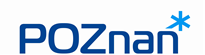 WNIOSEKo udzielenie dotacji celowej ze środków budżetu Miasta Poznaniana likwidację źródeł niskiej emisji i zastąpienie ich źródłami proekologicznymi dla wnioskodawcy będącego przedsiębiorcąINFORMACJA O WNIOSKODAWCY* dane nieobowiązkoweINFORMACJA O INWESTYCJIWYMAGANE ZAŁĄCZNIKI DO WNIOSKU:oświadczenie o posiadanym tytule prawnym do nieruchomości (dokument potwierdzający posiadanie tytułu prawnego do nieruchomości do wglądu) – zał. nr 3;kopia zgody właściciela / współwłaścicieli nieruchomości na realizację zmiany sposobu ogrzewania oraz złożenie wniosku o dotację i jej udzielenie;kopia uchwały wspólnoty mieszkaniowej wyrażającej zgodę na zmianę sposobu ogrzewania;oryginał dokumentu uprawniającego do występowania w imieniu Wnioskodawcy: pełnomocnictwo wraz z dowodem uiszczenia opłaty skarbowej;fotografie sprawnych źródeł na paliwo stałe;kopia opinii kominiarskiej lub przeglądu kominiarskiego potwierdzających istnienie sprawnego źródła na paliwo stałe;kopie wszystkich zaświadczeń o pomocy de minimis, pomocy de minimis w rolnictwie i pomocy de minimis w rybołówstwie, jakie Wnioskodawca otrzymał w roku podatkowym, w którym ubiega się o pomoc, oraz w dwóch poprzednich latach podatkowych, albo oryginał oświadczenia o wielkości pomocy de minimis otrzymanej w tym okresie, albo oryginał oświadczenia o nieotrzymaniu takiej pomocy w tym okresie;informacje określone w rozporządzeniu Rady Ministrów z dnia 29 marca 2010 r. w sprawie zakresu informacji przedstawianych przez podmiot ubiegający się o pomoc de minimis (Dz. U. Nr 53, poz. 311 z późn. zm.), alboinformacje określone w rozporządzeniu Rady Ministrów z dnia 11 czerwca 2010 r. w spawie informacji składanych przez podmioty ubiegających się o pomoc de minimis w rolnictwie lub rybołówstwie (Dz. U. Nr 121 poz. 810);oświadczenie, czy przedsiębiorca prowadzi działalność gospodarczą w zakresie drogowego transportu towarów lub w sektorze produkcji rolnej.INFORMACJA O WYMAGANYCH ZAŁĄCZNIKACH DO ROZLICZENIA ZADANIA W PRZYPADKU POZYTYWNEGO ROZPATRZENIA WNIOSKUOŚWIADCZENIAOświadczam, że dane zawarte we wniosku są zgodne ze stanem faktycznym i prawnym.Oświadczam, że do tej pory nie korzystałem(-łam) z dofinansowania, które zostało przyznane przez Miasto Poznań na likwidację źródeł niskiej emisji i zastąpienie ich źródłami proekologicznymi dla lokalizacji objętej wnioskiem._ _-_ _-_ _ _ _							___________Data wypełnienia wniosku (d/m/r)							     Podpis WnioskodawcyUWAGA!Złożenie wniosku nie jest jednoznaczne z udzieleniem dotacji.Realizację zadania można rozpocząć dopiero po zawarciu umowy dotacyjnej z Miastem Poznań.NrKOS -____.____.__.____._____Data wpływu1.Nazwa:__ __ __ __ __ __ __ __ __ __ __ __ __ __ __ __ __ __ __ __ __ __ __ __ __ ____ __ __ __ __ __ __ __ __ __ __ __ __ __ __ __ __ __ __ __ __ __ __ __ __ __2.NIPREGONNUMER KRS (jeśli dotyczy)__ __ __ - __ __ __ - __ __ - __ ____ __ __ __ __ __ __ __ __ __ __ __ __ ____ __ __ __ __ __ __ __ __ __3.Adres siedziby:miasto __ __ __ __ __ __ __ __ __ __ __ __ kod pocztowy __ __ - __ __ __ulica __ __ __ __ __ __ __ __ __ __ __ __ __ __ __ __ __ __ __ __ __ __ __ __ __ nr domu / nr lokalu __ __ __/__ __ __4.Adres do korespondencji (wypełnić, gdy jest inny niż wskazany w pkt I.3)miasto __ __ __ __ __ __ __ __ __ __ __ __ kod pocztowy __ __ - __ __ __ulica __ __ __ __ __ __ __ __ __ __ __ __ __ __ __ __ __ __ __ __ __ __ __ __nr domu / nr lokalu __ __ __/__ __ __5.Dane kontaktoweimię i nazwisko __ __ __ __ __ __ __ __ __ __ __ __ __ ____ __ __ __ __ __ __ __telefon __ __ __  __ __ __  __ __ __ e-mail *__ __ __ __ __ __ __ __ __ __ __ __ __ __ __ __ __ __ __ __ __ __ __ __ __ 6.Forma prawna:przedsiębiorca, w tym osoba fizyczna prowadząca działalność gospodarczą;osoba prawna;wspólnota mieszkaniowa;spółdzielnia mieszkaniowa;jednostka sektora finansów publicznych będąca gminną lub powiatową osobą prawną;inna (jaka?) __ __ __ __ __ __ __ __ __ __ __ __ __ __ __ __ __ __ __ __7. Informacja o podatku VATCzy wnioskodawca może odliczyć od kosztów inwestycji podatek od towarów i usług (VAT)?TAKNIE1.Rodzaj inwestycji (należy wybrać zakres inwestycji planowany do realizacji)Trwała likwidacja kotłów/palenisk na paliwo stałe i wykonanie:podłączenie do miejskiej sieci ciepłowniczej;ogrzewanie gazowe;ogrzewanie elektryczne;pompa ciepła (typ: powietrze-woda);pompa ciepła (typ: gruntowa);ogrzewanie elektryczne i panele fotowoltaiczne;pompa ciepła (typ: powietrze-woda) i panele fotowoltaiczne;pompa ciepła (typ: gruntowa) i panele fotowoltaiczne.2.Lokalizacja inwestycjimiasto   POZNAŃ,                                                    kod pocztowy __ __ - __ __ __ ulica __ __ __ __ __ __ __ __ __ __ __ __ __ __ nr domu/ nr lokalu __ __ __/__ __ __księga wieczysta nr PO __ P/__ __ __ __ __ __ __ __/ __ 3.Stan prawny nieruchomości, w której realizowana będzie inwestycjawłasność;współwłasność;najem;inny (jaki?) __ __ __ __ __ __ __ __ __ __ __ __ __ __  __4.Informacja o nieruchomości, w której realizowana będzie inwestycja1budynek jednorodzinny;lokal w budynku jednorodzinnym;lokal w budynku wielorodzinnym; inna (jaka?) __ __ __ __ __ __ __ __ __ __ __ __ __ __4.Informacja o nieruchomości, w której realizowana będzie inwestycja1Powierzchnia użytkowa nieruchomości ogrzewana źródłami na paliwo stałe przeznaczonymi do trwałej likwidacji: __ __ __ __m25.Istniejące źródła na paliwo stałe 1piec kaflowy __ __ __  szt.kocioł c.o. __ __ __  szt.kominek __ __ __  szt.inne (jakie?) __ __ __  szt.6.Ilość paliwa stałego zużywana w ciągu roku1ilość węgla  __ __ __ __ [ton]ilość drewna __ __ __ __ [m3]7. Informacja o przyłączu gazowym1Czy do nieruchomości będącej przedmiotem wniosku doprowadzony jest gaz?TAKNIE7. Informacja o przyłączu gazowym1Czy do lokalu będącego przedmiotem wniosku doprowadzony jest gaz?TAKNIE1. Ogrzewanie z miejskiej sieci cieplnej:protokół realizacji zadania;faktury VAT, rachunki (z datą po dniu zawarcia umowy dotacyjnej z Miastem Poznań);umowa na dostawę ciepła;dokument potwierdzający likwidację dotychczasowego źródła ciepła na paliwo stale;zdjęcia dokumentujące wykonanie zadania.3. Ogrzewanie elektryczne:protokół realizacji zadania;faktury VAT, rachunki (z datą po dniu zawarcia umowy dotacyjnej z Miastem Poznań);karta gwarancyjna nowego źródła ciepła;umowa na dostawę energii elektrycznej;dokument potwierdzający likwidację dotychczasowego źródła ciepła na paliwo stale;zdjęcia dokumentujące wykonanie zadania.2. Ogrzewanie gazowe:protokół realizacji zadania;decyzja zatwierdzająca projekt budowlany/pozwolenie na budowę lub zaświadczenie o braku sprzeciwu wydane przez Wydział Urbanistyki i Architektury Urzędu Miasta Poznania;faktury VAT, rachunki (z datą po dniu zawarcia umowy dotacyjnej z Miastem Poznań);karta gwarancyjna nowego źródła ciepła;umowa na dostawę gazu;dokument potwierdzający likwidację dotychczasowego źródła ciepła na paliwo stale;zdjęcia dokumentujące wykonanie zadania.4. Ogrzewanie pompą ciepła:protokół realizacji zadania;faktury VAT, rachunki (z datą po dniu zawarcia umowy dotacyjnej z Miastem Poznań);karta gwarancyjna nowego źródła ciepła;dokument potwierdzający likwidację dotychczasowego źródła ciepła na paliwo stale;zdjęcia dokumentujące wykonanie zadania.5. Panele fotowoltaiczne (łącznie z pkt 3 lub 4, jeśli dotyczy):protokół realizacji zadania;faktury VAT, rachunki (z datą po dniu zawarcia umowy dotacyjnej z Miastem Poznań);informacja o przyłączeniu mikroinstalacji do sieci;zdjęcia dokumentujące wykonanie zadania.5. Panele fotowoltaiczne (łącznie z pkt 3 lub 4, jeśli dotyczy):protokół realizacji zadania;faktury VAT, rachunki (z datą po dniu zawarcia umowy dotacyjnej z Miastem Poznań);informacja o przyłączeniu mikroinstalacji do sieci;zdjęcia dokumentujące wykonanie zadania.